1.12	to conduct, and complete in time for WRC-23, studies for a possible new secondary allocation to the Earth exploration-satellite service (active) for spaceborne radar sounders within the range of frequencies around 45 MHz, taking into account the protection of incumbent services, including in adjacent bands, in accordance with Resolution 656 (Rev.WRC-19);ProposalsNOC	AFCP/87A12/1#1812ARTICLESNOC	AFCP/87A12/2#1813APPENDICESSUP	AFCP/87A12/3#1814RESOLUTION 656 (REV.WRC-19)Possible secondary allocation to the Earth exploration-satellite service (active) for spaceborne radar sounders in the range of frequencies around 45 MHzReasons: Because no sufficient power flux-density (pfd) limit has been established yet to ensure the protection of all incumbent services from interference. That said, the ATU will closely follow/contribute to developments regarding the WRC-23 agenda item (AI) with an interest in Method A2 Option 2 as a favourable compromise considering that:a)	it provides room for determination of an appropriate pfd limit to prevent harmful interference from occurring to the subject incumbent service. It is important to calculate the pfd that can protect all incumbent services to a satisfactory level.b)	there was no agreement reached on the exposure time to interference from the radar sounders to victim services.Note: the Administration of Tunisia adopts a different Method for AI 1.12 than the adopted AFCP without opposition to the AFCP.______________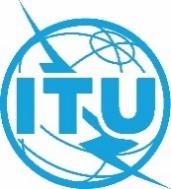 World Radiocommunication Conference (WRC-23)
Dubai, 20 November - 15 December 2023World Radiocommunication Conference (WRC-23)
Dubai, 20 November - 15 December 2023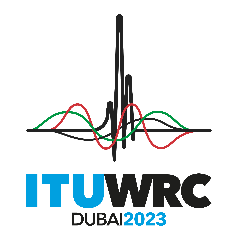 PLENARY MEETINGPLENARY MEETINGAddendum 12 to
Document 87-EAddendum 12 to
Document 87-E23 October 202323 October 2023Original: EnglishOriginal: EnglishAfrican Common ProposalsAfrican Common ProposalsAfrican Common ProposalsAfrican Common ProposalsPROPOSALS FOR THE WORK OF THE CONFERENCEPROPOSALS FOR THE WORK OF THE CONFERENCEPROPOSALS FOR THE WORK OF THE CONFERENCEPROPOSALS FOR THE WORK OF THE CONFERENCEAgenda item 1.12Agenda item 1.12Agenda item 1.12Agenda item 1.12